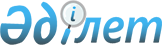 Қазақстан Республикасы Премьер-Министрінің 2003 жылғы 30 сәуірдегі N 81 өкіміне өзгеріс енгізу туралыҚазақстан Республикасы Премьер-Министрінің 2003 жылғы 17 мамырдағы N 91-ө өкімі      "Қазақстан Республикасына типтік емес өкпе қабынуын әкелуге және оның таралуына жол бермеу жөніндегі шаралар туралы" Қазақстан Республикасы Премьер-Министрінің 2003 жылғы 30 сәуірдегі N 81 өкіміне  мынадай өзгеріс енгізілсін: 

      6-тармақтың 1) тармақшасында "2003 жылғы 1-20 мамырда" деген сөздер "1 мамырдан бастап эпидемиологиялық ахуал тұрақтанғанға дейін" деген сөздермен ауыстырылсын.       Премьер-Министр 
					© 2012. Қазақстан Республикасы Әділет министрлігінің «Қазақстан Республикасының Заңнама және құқықтық ақпарат институты» ШЖҚ РМК
				